CORSI DI FORMAZIONE SCHEDA DI ISCRIZIONE  Presa visione delle condizioni di partecipazione Chiedo di essere iscritto al seguente corso:(barrare con una X la casella del corso di formazione che s’intende frequentare)       CORSO PREPARATORIO PER L’ISCRIZIONE AL RUOLO DI AGENTI IMMOBILIARI       CORSO PER AGENTI E RAPPRESENTANTI DI COMMERCIO       CORSO PER L’ABILITAZIONE  ESERCIZIO ATTIVITA’ COMMERCIALE AL DETTAGLIO                    ALL’INGROSSO E SOMMINISTRAZIONE DI ALIMENTI E BEVANDE(DATI DEL CORSISTA)     Cognome e Nome:_________________________________________________________________Codice Fiscale:___________________________________________________________________________________________Data e Luogo di Nascita: ___________________________________________________________________________________Residenza:_________________________________ CAP_____________ Via : ____________________________________In possesso del titolo di studio di ______________________________________________________Telefono: _______________________ Fax: _________________________ Cellulare: __________________________________e - mail :    _______________________       Commercialista:  ______________________________Con la sottoscrizione della presente, si impegna a versare la quota di partecipazione al suindicato corso pari a €. 576,00entro e non oltre la fine del corso.All’uopo allega i seguenti documenti:certificato di nascita o autocertificazione;fotocopia del titolo di studio;fotocopia documento di riconoscimento;fotocopia codice fiscale;Ai sensi del D.Lgs. 30/06/2003, n. 196 – art. 13 sulla tutela dei dati personali, autorizzo con la presente la trattazione dei miei dati.Data ___________________________Firma ______________________________________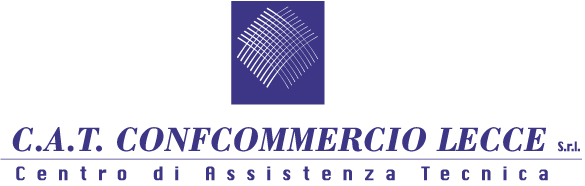 